Osobní odběr na prodejně 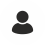            Zboží si můžete ZDARMA vyzvednout na naší kamenné prodejně na adrese:
                   Balta group s.r.o
                   Na Závodí 1567
                   39601 HumpolecOsobní odběr na výdejních místech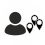            Zboží si můžete vyzvednout v jedné z nejširších sítí výdejních míst v ČR. Síť Zásilkovny    má aktuálně v ČR 9354 výdejních míst, 3870 Z-Boxů a neustále se rozšiřuje.Balík je připraven k vyzvednutí ve vámi zvoleném výdejním místě do druhého pracovního dne od převzetí zásilky kurýrem. O čemž budete informování pomocí SMS nebo e-mailu.Váhová a rozměrová omezenímaximální hmotnost zásilky 5 kgmaximální délka nejdelší strany: 70 cmmaximální obvodová délka (2x šířka + 2x výška + délka): 120 cmcena: 79,-Kčdobírka: 40,-KčBalíková přeprava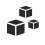 PPL doručuje zásilky obvykle následující pracovní den po odeslání zboží. Zboží je doručováno v pracovní dny od 8:00 do 17:00. Přesnou hodinu doručení si nelze předem vybrat, nicméně přepravce Vás bude předem kontaktovat aby se s Vámi domluvil na čase doručení.Váhová a rozměrová omezenímaximální hmotnost zásilky 31 kgmaximální délka nejdelší strany: 120 cmmaximální obvodová délka (2x šířka + 2x výška + délka): 360 cmcena:  158,- Kč dobírka: 40,-KčTOPTRANS doručuje zásilky obvykle následující pracovní den po odeslání zboží. Zboží je doručováno v pracovní dny od 8:00 do 17:00. Přesnou hodinu doručení si nelze předem vybrat, nicméně přepravce Vás bude předem kontaktovat aby se s Vámi domluvil na čase doručení.Váhová a rozměrová omezenímaximální hmotnost zásilky 15 kgzásilky od 120 cm – 400 cmcena: 266,-dobírka: 40,-KčPřeprava nadměrných a paletových zásilek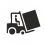 GEIS Cargo doručuje zásilky obvykle následující pracovní den po odeslání zboží. Zboží je doručováno v pracovní dny od 8:00 do 17:00. Přesnou hodinu doručení si nelze předem vybrat.Upozornění
Zboží není možné zaplatit platební kartou.       Cena od 300,-Kč ( odvozeno od trasování a váhy – cenu upřesní prodejce při potvrzení objednávky.Zakoupené zboží si můžete vyzvednout osobně, nebo Vám jej zašleme do firmy, či domů.
Vyberte si variantu, která Vám vyhovuje nejvíce.

Níže uvedené ceny dopravy jsou platné pro dodání zboží v rámci ČR.
Ceník dopravného na Slovensko naleznete zde. 

Možnosti platby naleznete zde.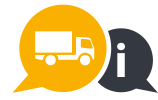 